Installation guide SQL Server 2008Run the setup file and follow the steps below.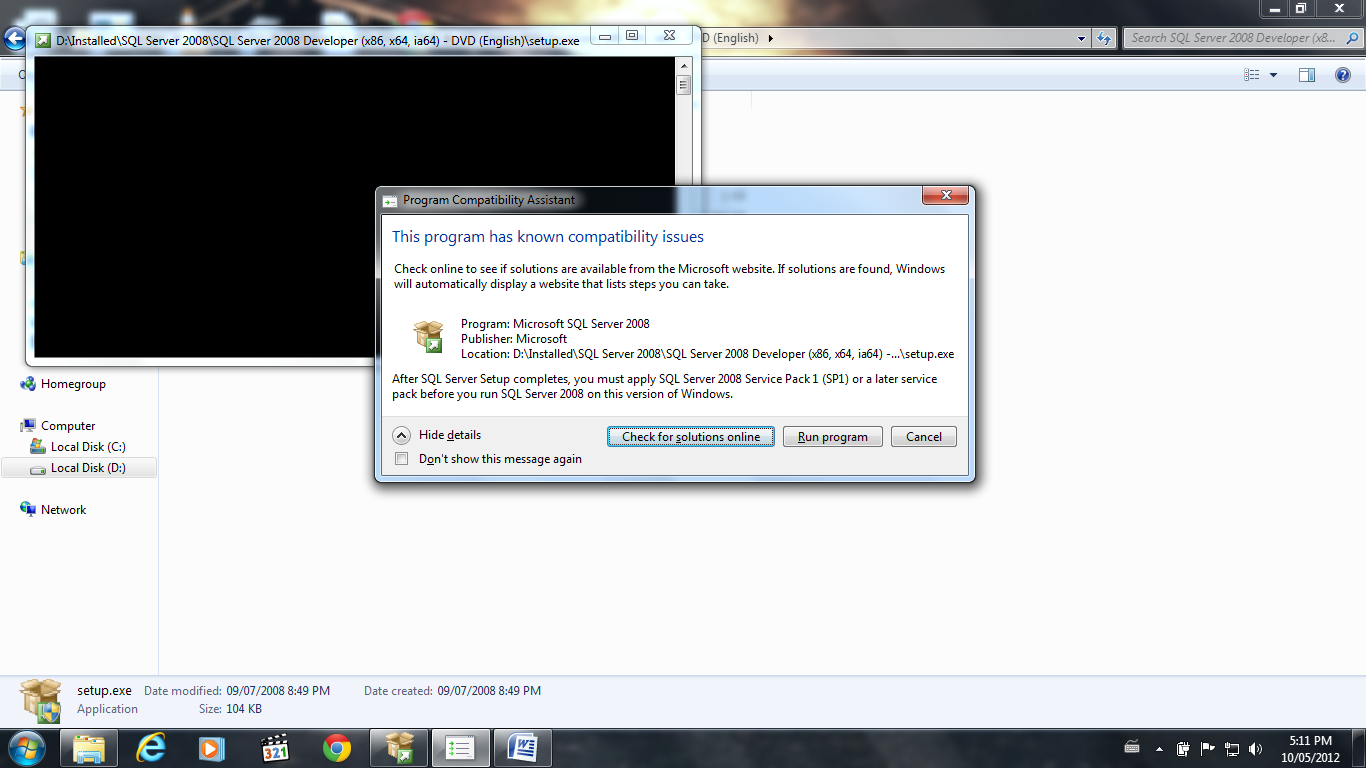 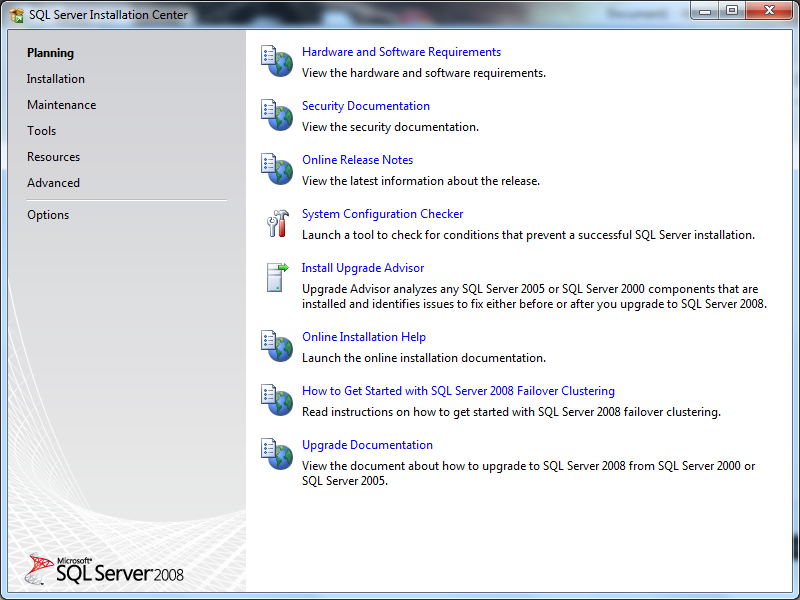 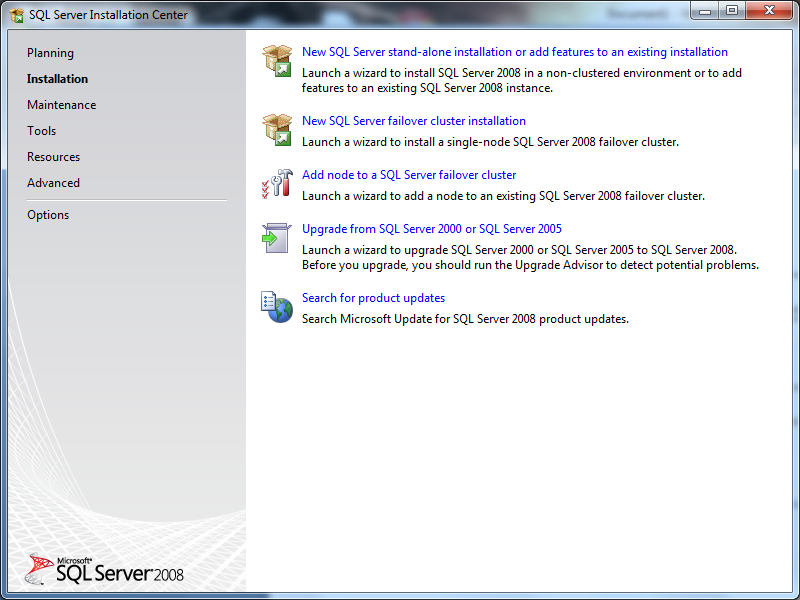 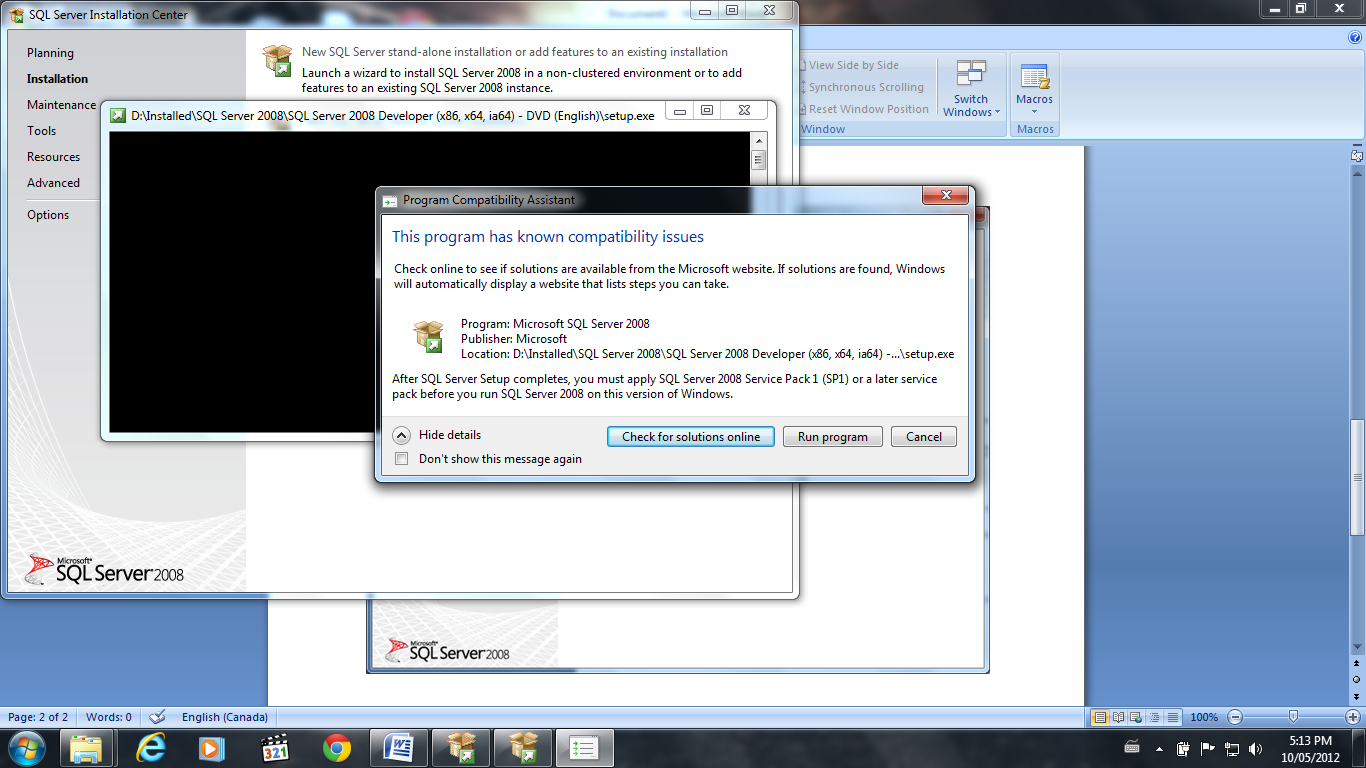 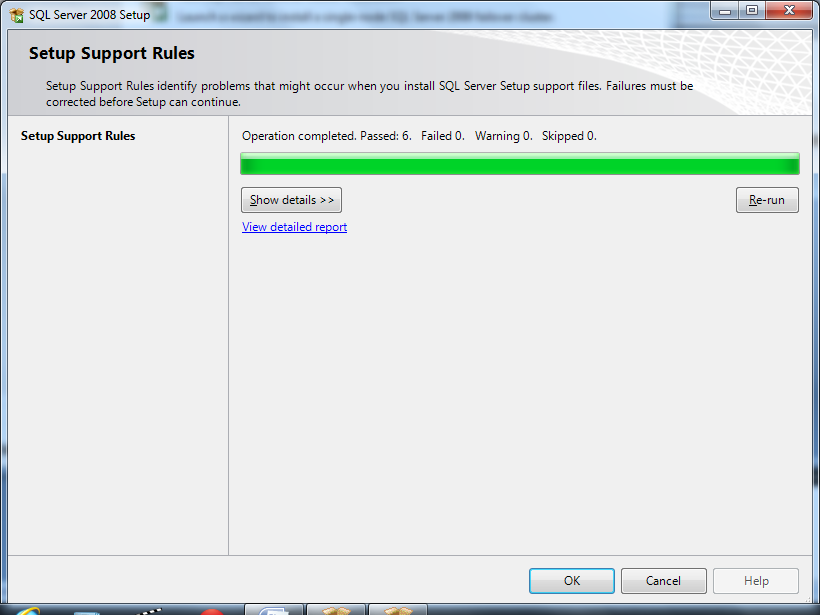 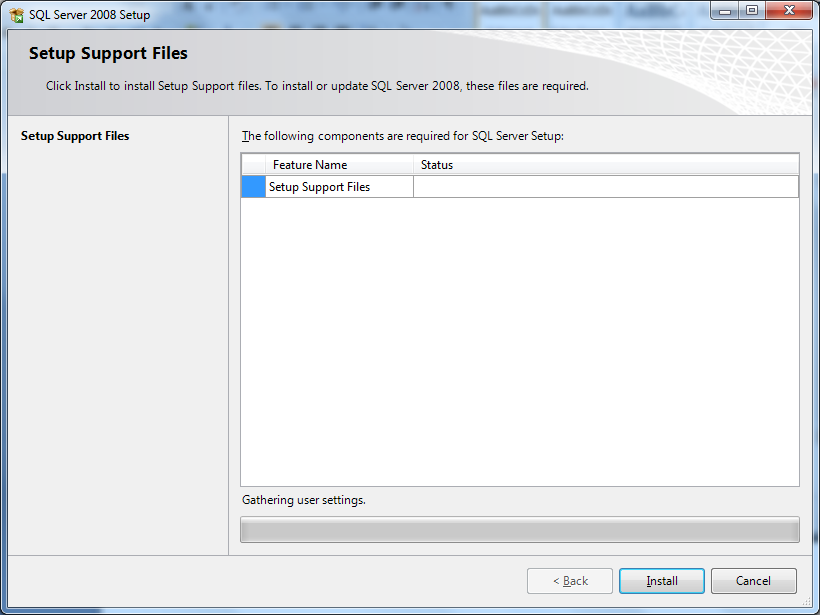 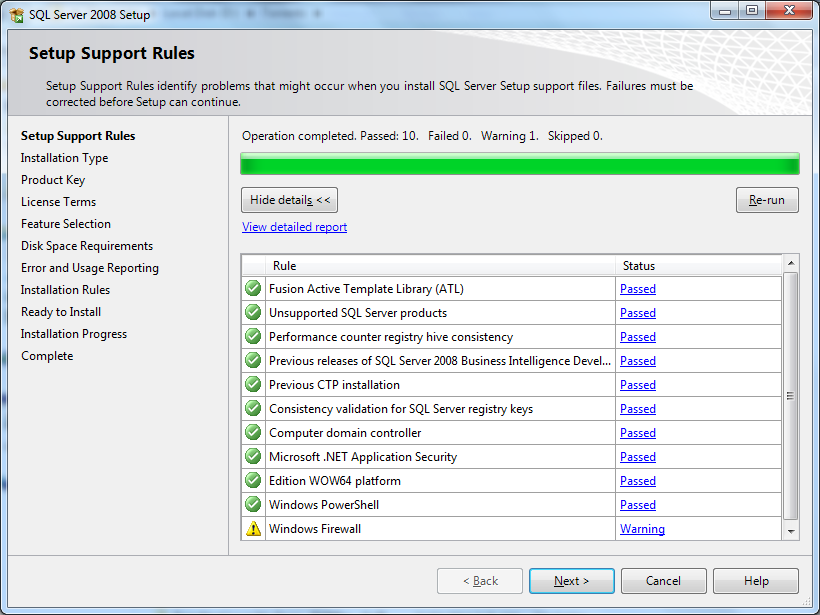 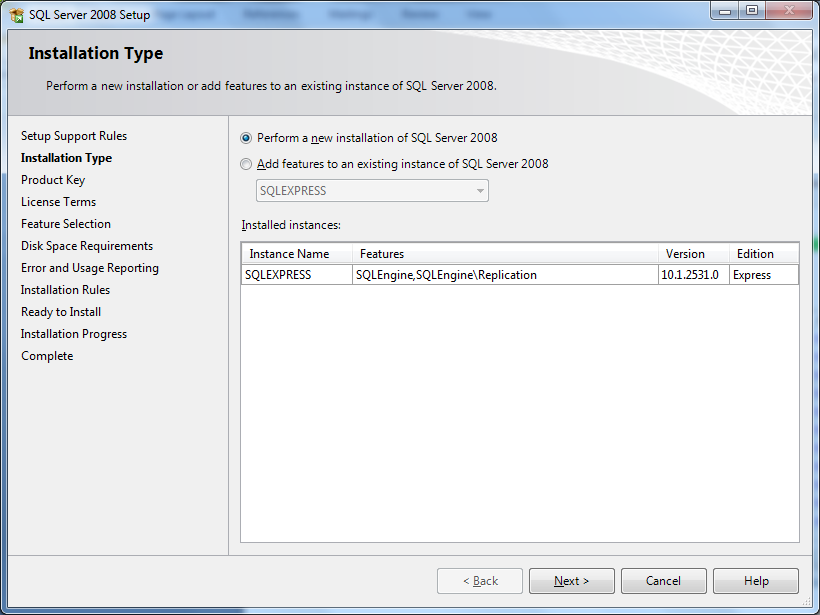 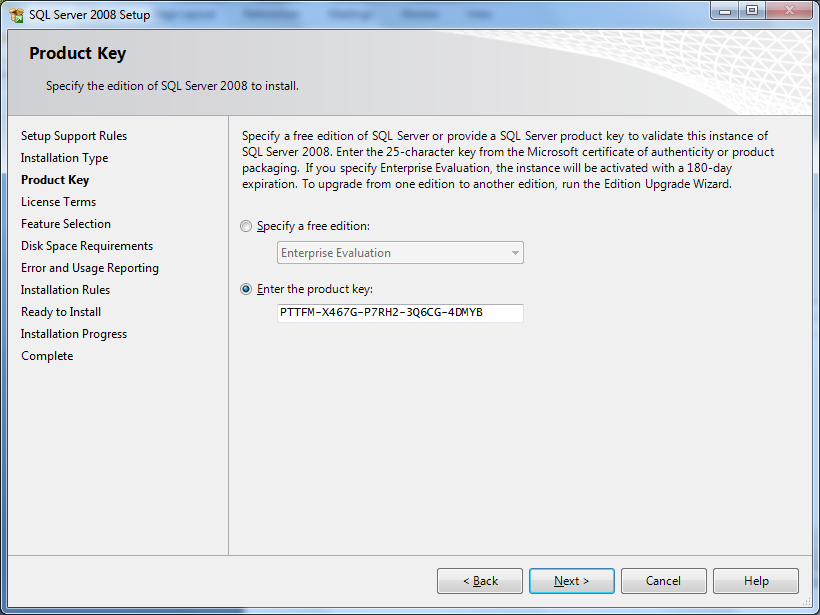 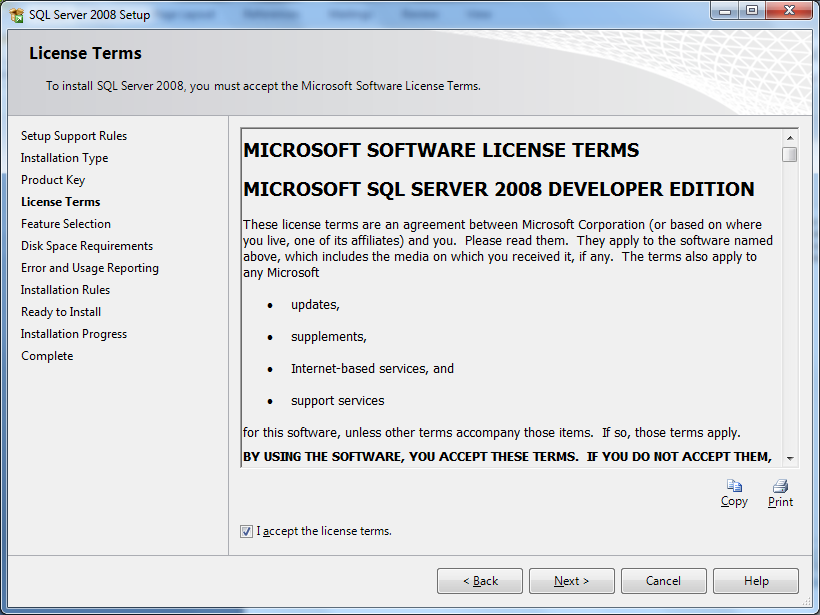 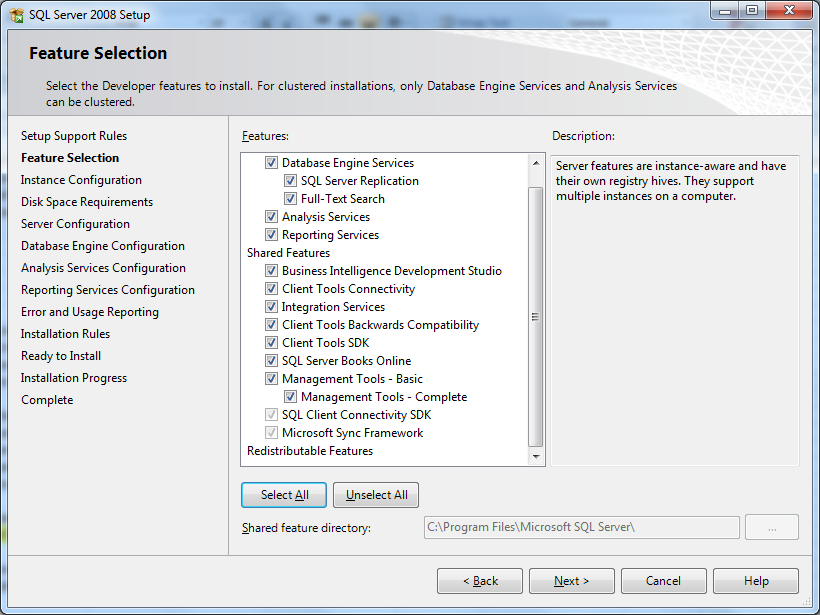 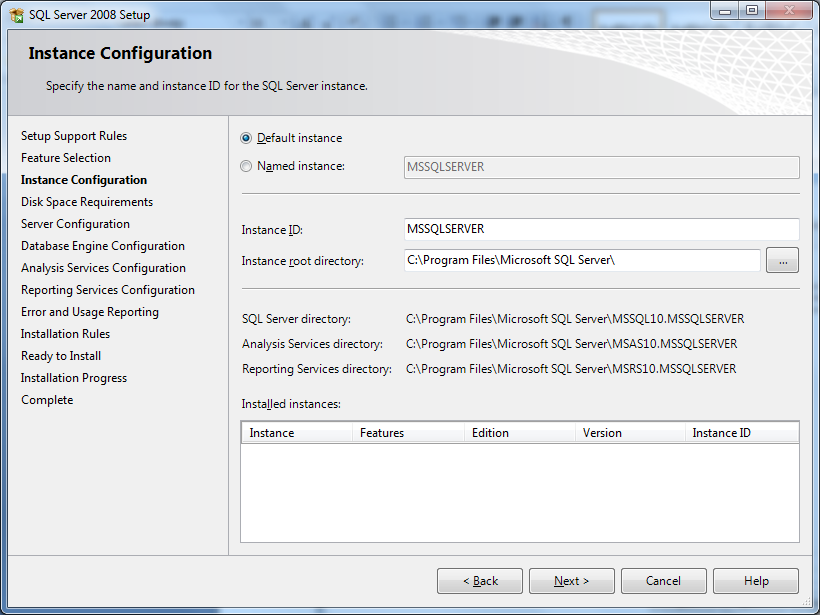 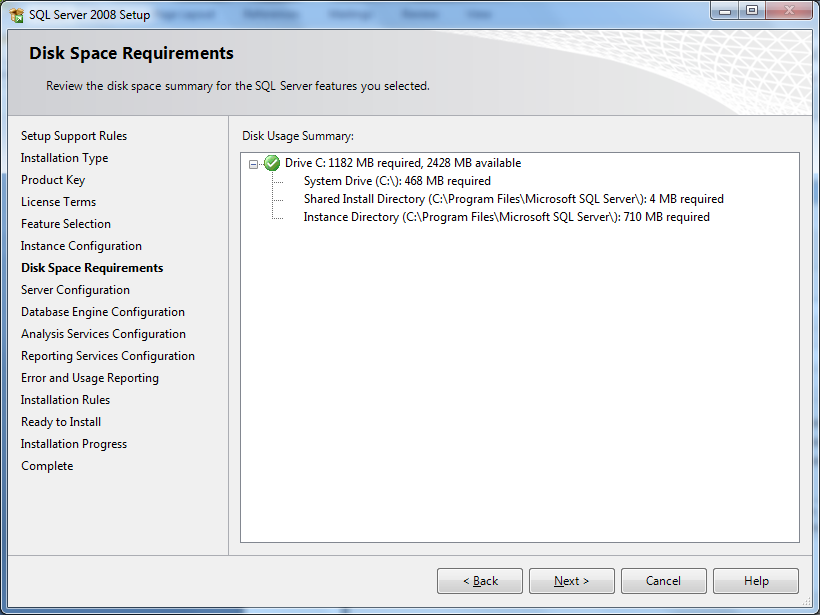 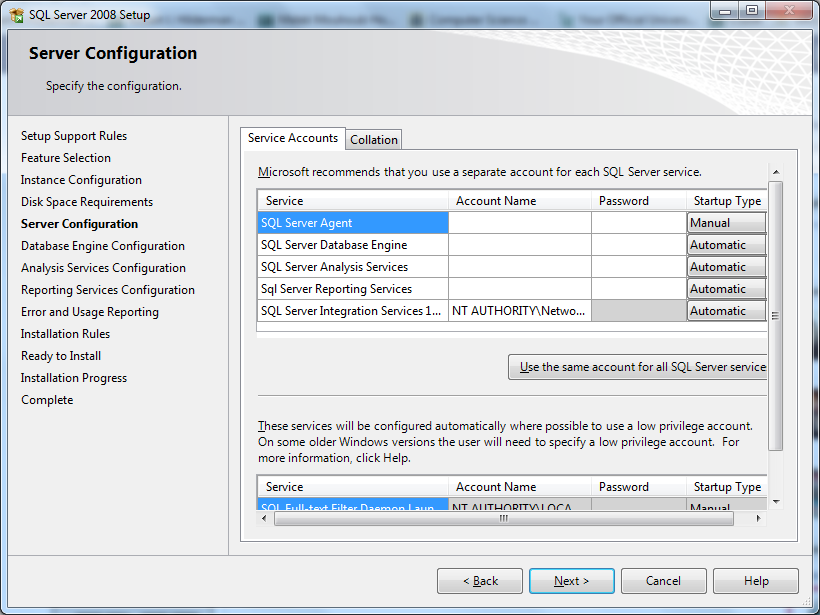 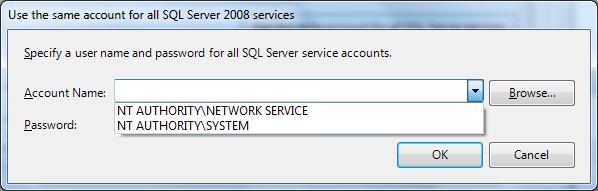 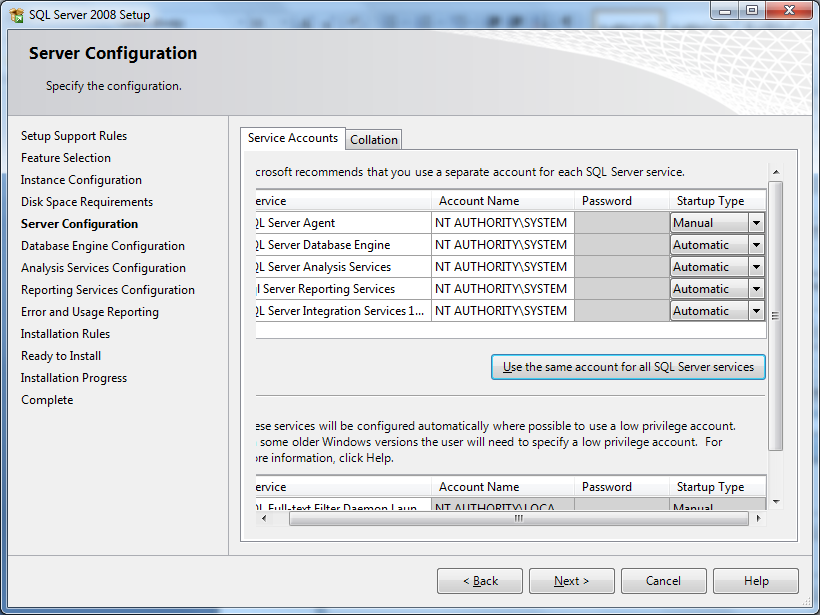 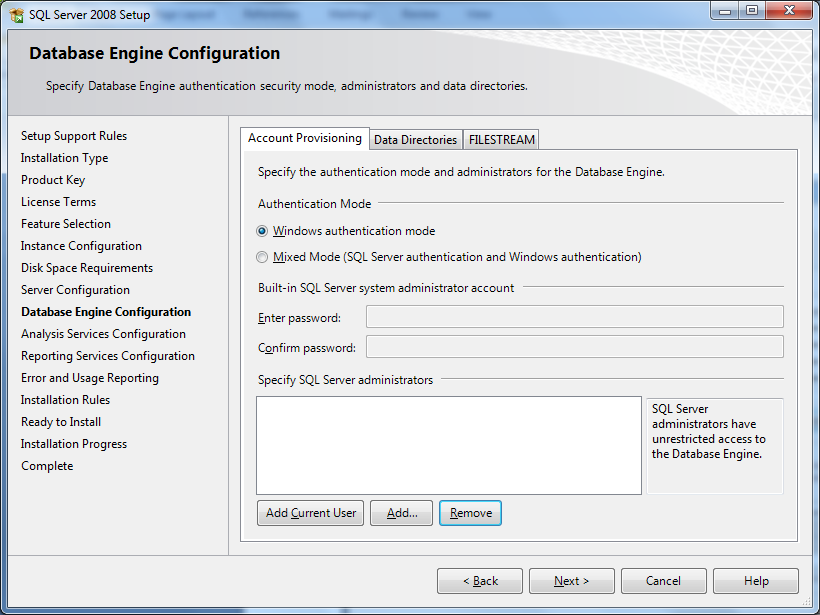 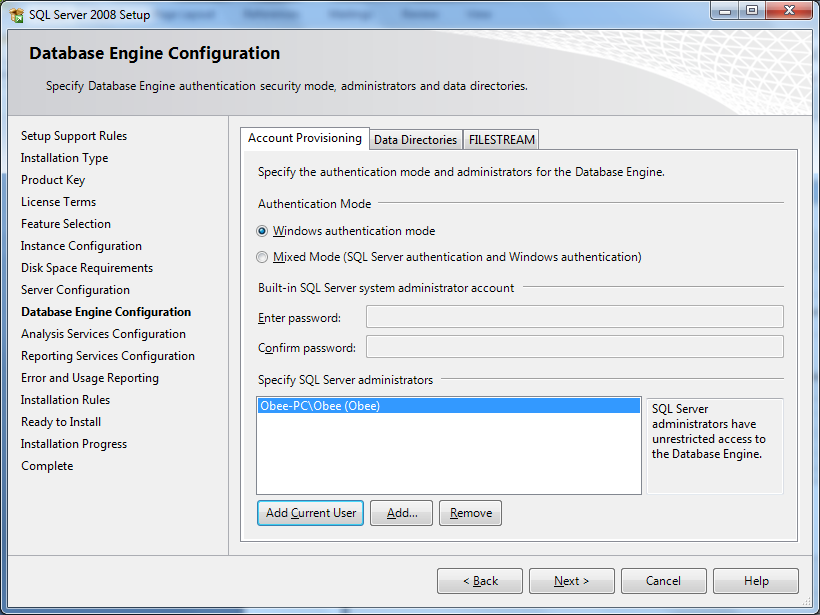 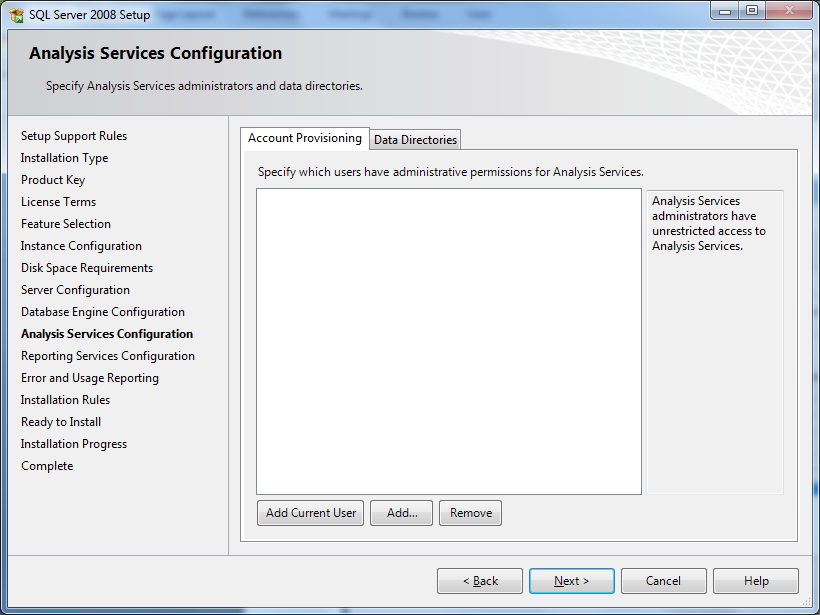 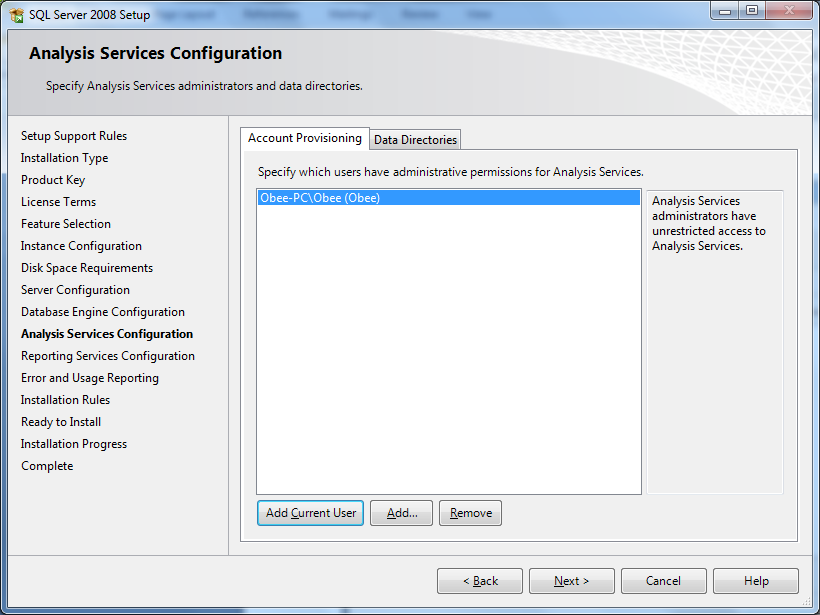 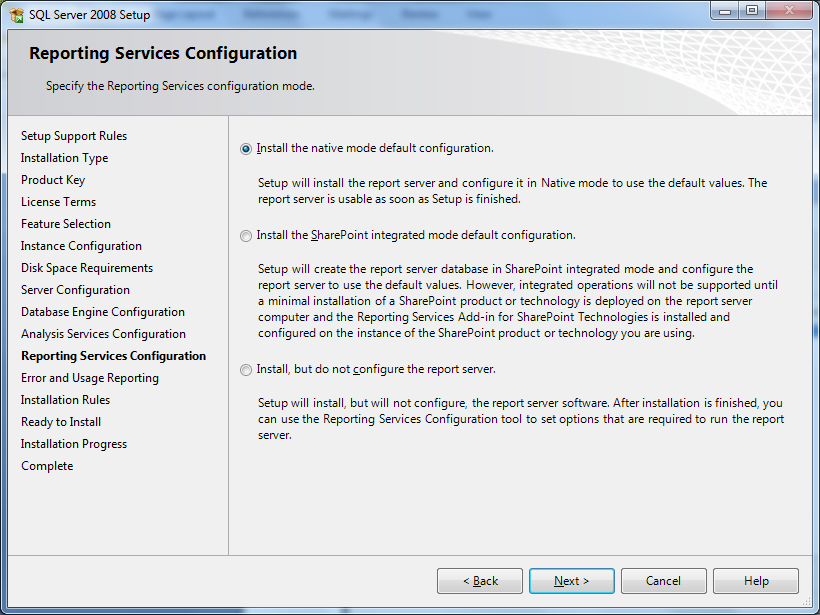 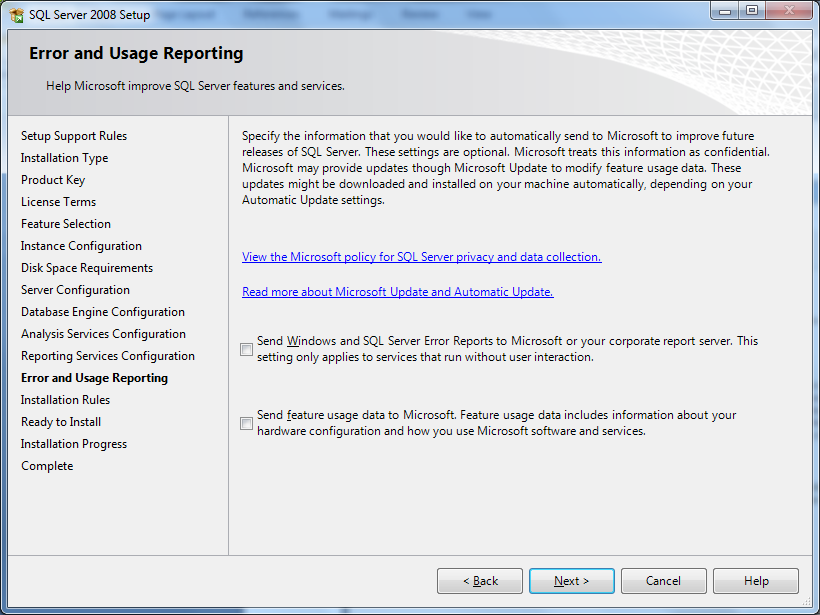 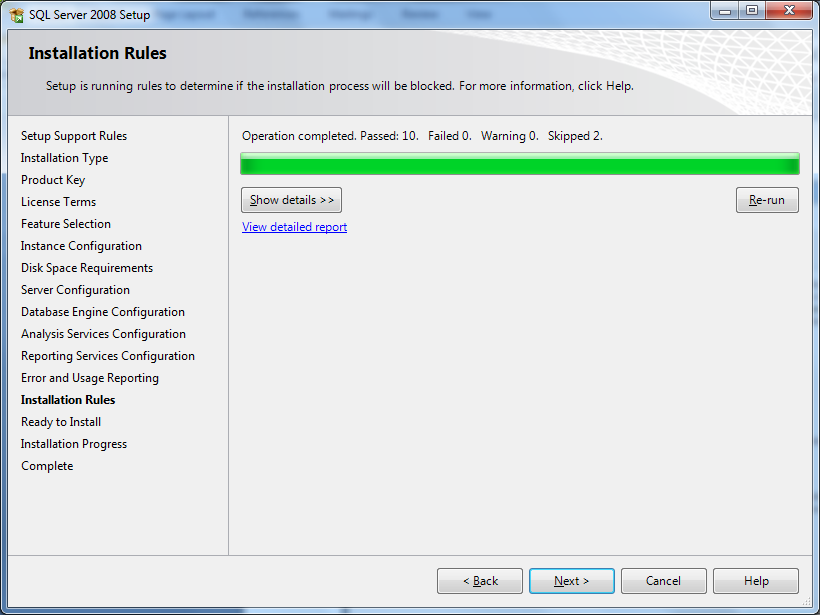 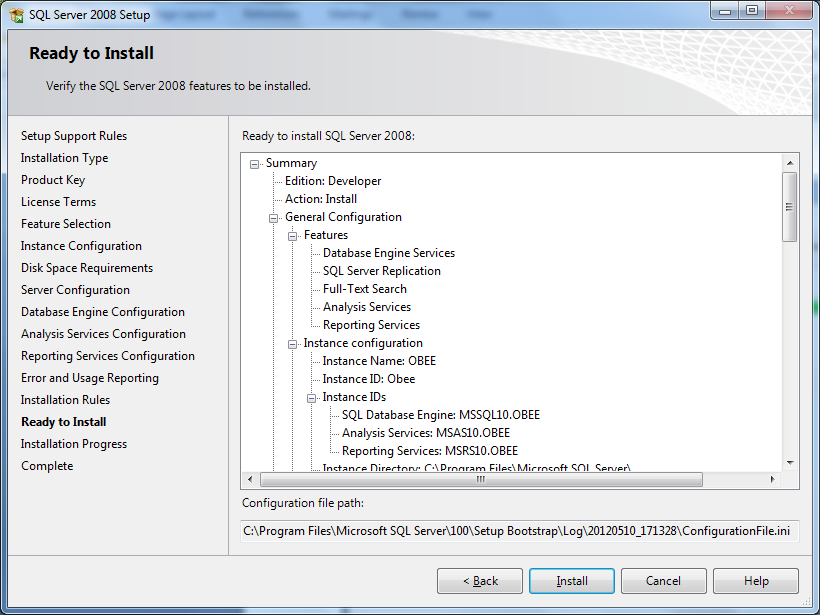 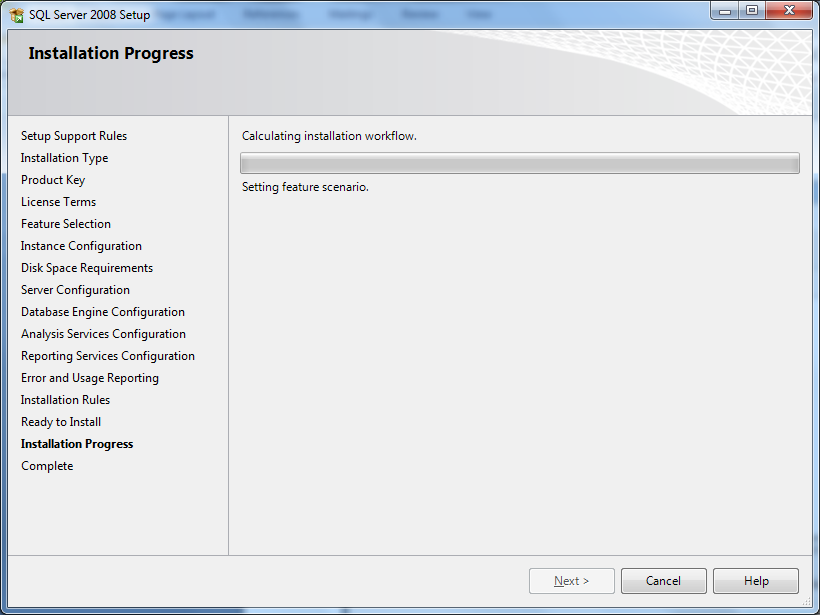 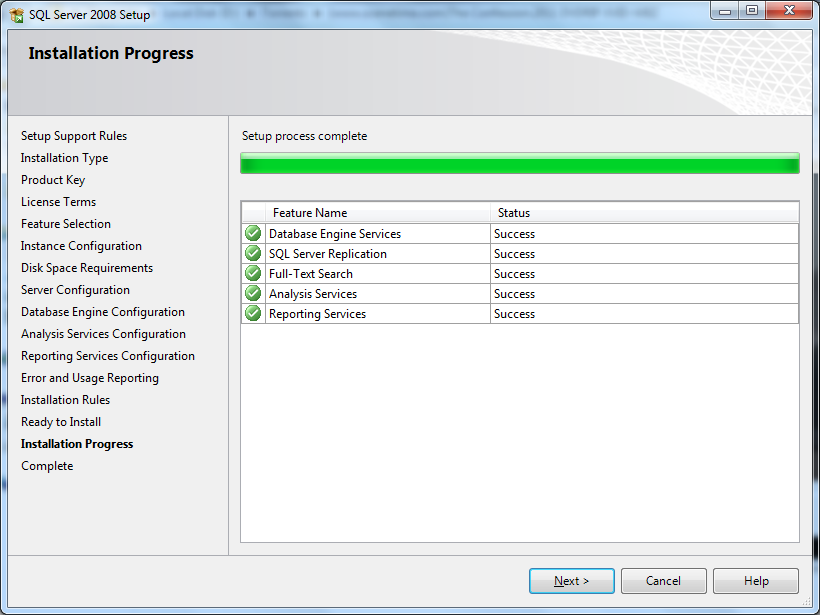 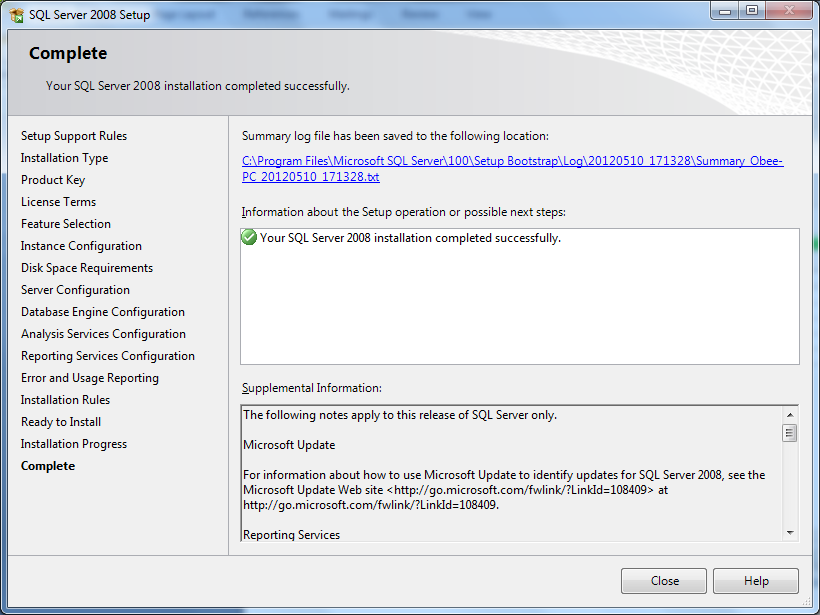 If you got the Error at the first step then download SP3 from this link:  http://www.microsoft.com/en-us/download/details.aspx?displaylang=en&id=27594And run the setup. It will automatically run configurations and will end up at this point: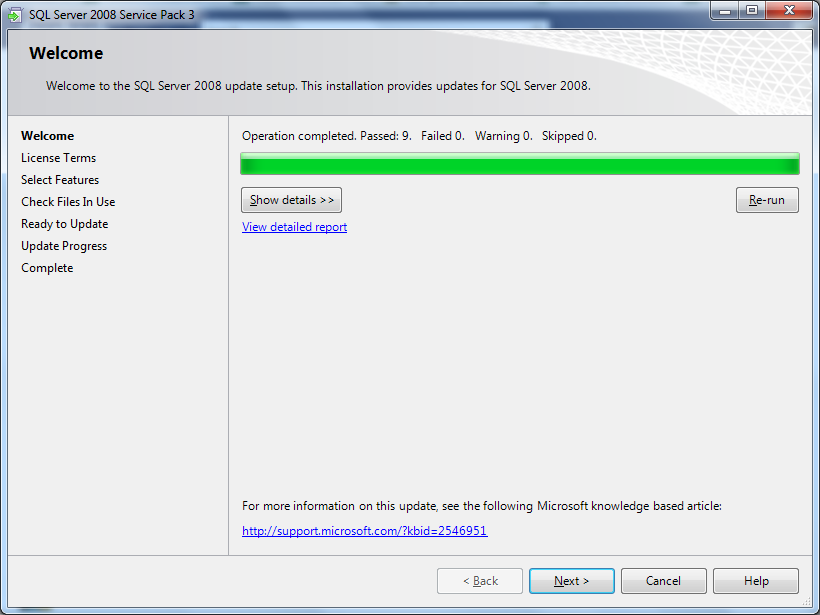 